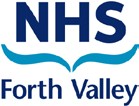 PHARMACEUTICAL SERVICES (SCOTLAND) ADDITIONAL SERVICESRecovery Focused Pharmaceutical Care for Patients Prescribed Opioid Substitution Treatment (OST)Service aimTo provide holistic pharmaceutical care for patients prescribed opioid substitution treatment (OST) and promote recovery by:Providing close liaison with Substance Use Prescribing ServiceDispensing OST as prescribed according to need.Ensuring each supervised dose is consumed in accordance with the appropriate standard operating procedure (SOP).Monitoring the patient’s response to prescribed treatment.Providing general health advice including pharmaceutical public health services and signposting to assist access to further advice or assistance.Promoting patient safety and appropriate harm minimisation strategies.To reduce the risk to local communities of diversion of prescribed medicines.Service outline and standardsA standard operating procedure should be in place in the pharmacy which covers all aspects of service provision.The community pharmacy contractor will ensure that the pharmacist and staff offer a user-friendly, non-judgmental, patient-centred and confidential service in a trauma informed way.The service should be operated from premises that can provide a level of confidentiality and privacy which is acceptable to the patient.The community pharmacist will develop and maintain a close working relationship with the prescriber and staff of the Substance Use Prescribing Services. This should include a process to allow information sharing where appropriate including concerns about presentation and attendance. NEO MAT module should be completed daily to ensure timely communication to the prescribing service of missed doses.Community pharmacies in NHS Forth Valley are paid for providing a package of care to all Substance Use patients. The community pharmacist should provide information and advice (with appropriate signposting) on:Overdose prevention and naloxone provisionInjecting equipment provision(IEP) or signposting to IEP and harm reductionBlood Borne Virus (BBV) prevention, testing and treatment and onward referral to HepatologyAlcohol awarenessAdvice on polypharmacy of prescribed medicinesSafe storage and disposal of medicinesSmoking cessation where appropriateHealthy eating and exerciseSexual health advice and condom provision where appropriateOral HealthThe community pharmacist will ensure that any care issues identified for the patient are communicated either directly to the Prescribing service if urgent e.g. child protection and as part of the NEO MAT module monthly submission.Care issues could include provision of naloxone, safe storage advice and change in presentation. The dispensing and supervision procedure should follow the Community Pharmacy guidance for dispensing and supervision of OST.The community pharmacist will ensure that patient medication records are maintained and that the Controlled Drugs register is completed in accordance with legal requirements.The pharmacist must ensure compliance with GPhC standard 1.8, namely that children and vulnerable adults are safeguarded.The pharmacist will record and act on any medicine incidents and report controlled drug incidents to the Accountable Officer. TrainingIt is necessary that the pharmacists involved in the provision of the service undertake the NES Turas Substance Use or equivalent.The community pharmacist and staff should participate in local training initiatives identified by NHS Forth Valley. This should include Recovery Orientated Systems of Care (ROSC) training where attitudes and values are explored.The community pharmacist should develop and maintain CPD cycles for substance use and treatment.In line with GPhC standard 2.1 the responsible pharmacist must ensure that there is enough staff, suitably qualified and skilled, for the safe and effective provision of the pharmacy services provided.In line with GPhC standard 2.2 the responsible pharmacist must ensure that staff have the appropriate skills, qualifications and competence for their role and the tasks they carry out, or are working under the supervision of another person while they are in training.Monitoring and evaluationIt is a requirement of the service that appropriate records, including NEO MAT module and patient medication records are kept and maintained by the community pharmacist. The Pharmacy will participate in local audit and service evaluation to locally agreed levels. NHS Forth Valley reserves the right to give notice to withdraw the service from a community pharmacy based on closure history, failure to engage with other locally negotiated services and/or failure to record clinical information as stated in the SLA.PaymentA fee will be paid for each package of care delivered for each individual patient attending the pharmacy.The number of patients per pharmacy will be determined from the NEO MAT report. Primary Care Contractor Services facilitate the payment process. In the event that the NEO monthly submission is not made by the deadline payment will be delayed.The fee per patient per month has been agreed at £70 per patient per month.Background information – not part of the service specification GPhC Principles and Standards of Service Provision (current edition) RPS Medicines, Ethics and Practice (current edition)BNF section on “Controlled Drugs and Drug Dependence” (current edition) NES Child Protection TURAS eLearning module (current edition) Department of Health (England) and the devolved administrations. Drug Misuse and Dependence: UK Guidelines on Clinical Management. London Department of Health (England), the Scottish Government, Welsh Assembly Government and Northern Ireland Executive. (current edition)Medication Assisted Treatment (MAT) standards: access, choice, support - gov.scot (www.gov.scot)